Министерство культуры Российской ФедерацииФГБОУ ВО «Астраханская государственная консерватория»Кафедра народных инструментовРабочая программа«государственная итоговая аттестация»Направление подготовки53.04.01 – Музыкально- инструментальное искусство(уровень магистратуры)Профиль: Баян, аккордеон и струнные щипковые инструментыАстрахань 2018Содержание1. Пояснительная запискаРабочая программа составлена в соответствии с федеральным  государственным образовательным стандартом высшего образования, утвержденным Приказом Министерства образования и науки Российской Федерации от 11 августа 2016 г. № 984.Подготовка к Государственной итоговой аттестации осуществляется в 4 семестре. Трудоемкость составляет 216 часов, в зачетных единицах – 6.Программа разработана заведующим кафедрой народных инструментов, доцентом Соколовым С.А. , профессором Мостыкановым А.В.2. Цель и задачи государственной итоговой аттестацииГосударственная итоговая аттестация направлена на установление соответствия уровня профессиональной подготовки выпускников требованиям ФГОС ВО.По решению Ученого совета Астраханской государственной консерватории Государственная итоговая аттестация по направлению подготовки 53.04.01 «Музыкально-инструментальное искусство (уровень магистратуры)»: Баян, аккордеон и струнные щипковые инструменты включает защиту выпускной квалификационной работы (магистерской диссертации), а также государственный экзамен «Концертное исполнение сольной программы».Государственный экзамен в рамках Государственной итоговой аттестации имеет целью проверку результатов освоения знаний, умений и навыков, полученных за два года обучения в магистратуре. Аттестация должна выявить уровень профессиональной подготовки и готовность выпускника к самостоятельной исполнительской деятельности. Задача итоговой аттестации по специальности заключается в выявлении музыкально-текстологической культуры выпускника, уровня его художественно-эстетического кругозора, чувства стиля, артистизма, исполнительской воли и техники, способности выпускника к углубленному прочтению и расшифровке авторского (редакторского) нотного текста  в условиях публичного исполнения концертных программ. В дипломной программе должны быть представлены произведения классического, романтического и современного стиля. Общий объем дипломной программы – не менее 40 минут.Программа должна включать:1.Полифоническое произведение.2.Произведение крупной формы (соната).3.Концерт (можно частями).4.Развернутое или циклическое произведение по выбору.Допускается повтор одного сочинения из пройденных ранее.3. Требования к результатам освоения рабочей программыВ результате освоения дисциплины магистр должен обладать следующими общекультурными компетенциями: - использовать на практике знания и навыки в организации исследовательских работ, в управлении коллективом (ОК - 2);-  самостоятельно приобретать с помощью информационных технологий и использовать в практической деятельности новые знания и умения, в том числе в новых областях знаний, непосредственно не связанных со сферой профессиональной деятельности (ОК – 3);- аргументировано отстаивать личную позицию в отношении современных процессов в области музыкального искусства и культуры, науки и педагогики, оформлять и представлять результаты выполненной работы (ОК – 6); - использовать основные методы, способы и средства получения, хранения, переработки и представления информации (ОК – 7);- использовать современные информационные и коммуникационные технологии в области профессиональной деятельности (ОК – 8);общепрофессиональные компетенции (ОПК): - самостоятельно осваивать новые методы научного исследования, при необходимости изменять научный и научно-производственный профиль своей профессиональной деятельности (ОПК-1);профессиональные компетенции (ПК): - осуществлять на высоком художественном и техническом уровне музыкально-исполнительскую деятельность (соло, в ансамбле, с оркестром, в оркестре) и представлять ее результаты общественности (ПК – 1);- разрабатывать новые образовательные программы и дисциплины (модули) и создавать условия для их внедрения в практику (ПК - 7);- проводить мониторинги, организовывать и проводить научно-практические конференции, семинары, мастер-классы  (ПК-8);- выполнять научные исследования в области музыкально-инструментального искусства, культуры и музыкального образования (ПК - 9);- руководить отдельными этапами (разделами) НИР обучающихся, составлять научные тексты на иностранном языке (ПК – 10);-  владеть методологией научной исследовательской деятельности в области музыкально-инструментального искусства и музыкального образования (ПК-11).В результате изучения базовой части цикла выпускник должен: знать:значительный сольный репертуар, включающий произведения разных эпох, жанров и стилей, в том числе, сочинения крупной формы (сонаты, вариации, концерты), полифонические произведения, виртуозные пьесы и этюды, сочинения малых форм, произведения композиторов - классиков, романтиков, импрессионистов, экспрессионистов, неоклассиков, композиторов второй половины XX века, разных стран и народов;характерные черты стилистики сочинений, принадлежащих к различным  композиторским стилям; особенности подготовки к концертному выступлению; уметь:свободно читать с листа музыкальную литературу (любых стилей, направлений, эпох);анализировать, изучать произведения, предназначенные для исполнения;проводить сравнительный анализ исполнительских интерпретаций;быстро адаптироваться к игре в разных ансамблях, на высоком художественном уровне исполнять произведения разных стилей и жанров для различных ансамблевых составов;раскрывать художественное содержание исполняемого музыкального произведения, создавать собственную интерпретацию музыкального произведения, исполнять концертную программу   на необходимом артистическом, эмоциональном и техническом уровне;владеть:способностью к активному участию в культурной жизни общества, создавая художественно-творческую   и   образовательную среду;арсеналом художественно-выразительных средств игры на инструменте для ведения концертной деятельности;художественно-выразительными средствами (штрихами, разнообразной звуковой палитрой и другими средствами исполнительской выразительности),  навыками самостоятельной подготовки к концертному исполнению музыкальных произведений различных стилей и жанров, приемами психической саморегуляции. 4. Объем  учебной работы по подготовке к Государственной итоговой аттестацииОбъем  учебной  работы по подготовке к Государственной итоговой аттестации составляет 216 часов самостоятельной работы, включающих 36 часов на подготовку к защите выпускной квалификационной работы и 180 часа на подготовку к Государственному экзамену «Сольное исполнение концертной программы».5. Организация и содержание учебной работы по подготовке к Государственной итоговой аттестацииВ дипломной программе должны быть представлены произведения классического, романтического и современного стиля. Общий объем дипломной программы – не менее 40 минут.Программа должна включать:1.Полифоническое произведение.2.Произведение крупной формы.3.Развернутое или циклическое произведение по выбору.4.Обработка народной мелодииДопускается повтор одного сочинения из пройденных ранее.6. Учебно – методическое и информационное обеспечение Дополнительная литература1. Имханицкий, М.И. Становление струнно-щипковых народных инструментов в России [Текст] / М.И. Имханицкий.- Москва: РАМ им. Гнесиных, 2008.- 370 с.2. Пересада, А. Энциклопедия балалаечника [Текст] / А. Пересада.- Краснодар: Департамент культуры Краснодарского края, 2008.-162 с.3. Гордое имя – Народник. К тридцатилетию кафедры народных инструментов Красноярской академии музыки и театра [Текст]: Сборник статей и материалов.- Красноярск, 2008.- 156 с.4. Исполнительство на струнных инструментах: история, теория, практика: Сборник статей. [Текст].- Нижний Новгород: Нижегородская гос. консерватория им. М.И. Глинки, 2008.- 192 с.5. Кинус, Ю Г. Импровизация и композиция в джазе [Текст] / Ю.Г. Кинус.-Ростов-на-Дону: Феникс, 2008.- 188 с.6. Саймон, Д. Большие оркестры эпохи свинга [Текст] / Д. Саймон. -Санкт-Петербург: «Скифия», 2008.- 616 с.7. Баян в XXI веке: [Ноты]: соло, ансамбль / Сост. Ф. Липс. - Москва: Музыка, 2008.- Вып.1.- 84 с.. Недосекин, В.А. Избранные произведения [Ноты]: Баян. Камерный ансамбль /В.А. Недосекин.- Москва: Музыка, 2008.- 44с.	8. Подгайц, Е.И. Ex animo [Ноты]: для баяна и струнного квартета / Е.И.Подгайц. - Москва: Музыка, 2009.- 80 с., 5 партий (80 с.).- (Баян в XXI веке: соло, ансамбль. Вып.2).	9. Подгайц, Е.И. Viva voce Концерт № 2 [Ноты]: для баяна и камерного оркестра. Клавир / Е.И.Подгайц. - Москва: Музыка, 2009.- 56 с.- (Баян в XXI веке: соло, ансамбль. Вып.3).ДомраАльбом для юношества / Сост. В. Круглов. Вып. 2., М.:Музыка, 1985.Альбом для юношества (трехструнная домра). Вып.3 / Сост. В.Чунин, М.:Музыка, 1987.Волков К. Концерт для домры и струнных. М.:РИЦ РАМ им. Гнесиных, Сост, исп. Ред. В.П.Круглов, 2011.Вольская Т, М. Уляшкин. Школа мастерства домриста. Екатеринбург, 1995.Знакомые мелодии. Вып.1 / Сост. А.Александров, М.:Музыка, 1969.Играет А.Цыганков. М: Сов.ком., 1979.Играет Вячеслав Круглов. Концертные пьесы для трехструнной домры. М.:Музыка, 1988.Избранные произведения в переложении для четырехструнной домры и фортепиано / Сост. А.Захаров. Свердловск, 1984.Избранные пьесы для трехструнной домры / Сост. А.Цыганков. М: Музыка, 1982.Классик-дуэт балалаечникам и домристам. М.:Музыка, 2000.Концертные пьесы для трехструнной домры. Вып.2 / Ред. Е.Климова. М.:Сов.ком., 1967.Концертные пьесы для четырехструнной домры или мандолины. Вып.1. М.:Сов.ком., 1964; Вып. .:Сов.ком, 1967.Концертные пьесы. Вып.3 / Сост. И.Шелмаков. М.:Сов.ком., 1968.Концертные пьесы. Вып.4 / Сост. Р.Белов. М.:Сов Ком., 1971.Концертные пьесы. Вып.5 / Сост. В. Евдокимов .М.:Сов Ком., 1971.Концертные пьесы. Вып.6 / Сост. Е. Климов .М.:Сов Ком., 1973.Концертные пьесы. Вып.7 / Сост. В.Викторов .М.:Сов Ком., 1975.Концертные пьесы. Вып.8 / Сост. В. Чунин .М.:Сов Ком., 1980.Концертные пьесы. Вып.10 / М.:Сов Ком.,1982.Концертные пьесы. Вып.12 / Сост. В. Чунин. М.:Сов Ком., 1985.Концертные пьесы. Вып.13 / М.:Сов Ком., 1985.Концертные пьесы. Вып.14 / Сост. В. Крючков. М.:Сов Ком., 1987.Концертные пьесы. Вып.15 / Сост. В. Чунин. М.:Сов Ком., 1987.Концертные пьесы. Вып.16 / Сост. В. Чунин. М.:Сов Ком., 1988.Концертные пьесы. Вып.17 / Сост. В. Чунин. М.:Сов Ком., 1989.Концертные пьесы. Вып.18 / Сост. В. Чунин. М.:Сов Ком., 1990.Концертные пьесы. Вып.19 / Сост. В. Чунин. М.:Сов Ком., 1991.Концертный репертуар домриста / Ред. Р.Белова и В. Чунина. М.:Музыка, 1962.Концертный репертуар домриста. Вып. 2 / Сост. Е. Климов М.:Музыка, 1967.Концертный репертуар домриста. Вып. 1 / Сост. А. Александров. М.:Музыка, 1981.Концертный репертуар домриста. Вып. 2 / Сост. А. Александров. М.:Музыка, 1981.Концертный репертуар домриста. Вып. 3 / Сост. А. Цыганков. М.:Музыка, 1984.Концертный репертуар домриста. Вып. 4 / Сост. А. Цыганков. М.:Музыка, 1988.Концертный репертуар домриста. Вып. 5 / Сост. А. Цыганков. М.:Музыка, 1988.Круглов В. Искусство игры на домре. М.:Пробел, 2003.Круглов В. Школа игры на домре. М.:Пробел, 2006.Крючков Е. Концерт для домры. Баранаул, 2007.Лукин С. Уроки мастерства домриста. М.:Пробел, 2005.Педагогический репертуар домриста. Вып.1 / Сост и ред. А. Александров.М.:Музыка, 1966.Педагогический репертуар домриста. Вып.2 / Сост. И ред. А. Александров. М.:Музыка, 1968.Педагогический репертуар домриста. Вып.3 / Сост. И. Шелмаков. М.:Музыка, 1968.Педагогический репертуар домриста для музыкальных училищ. Вып.3. / Сост. А. Александров. М.:Музыка, 1969.Педагогический репертуар домриста. III - IV курсы музыкальных училищ. Вып.I / Сост. А. Александров. М.:Музыка, 1976.Педагогический репертуар домриста. I-II курсы музыкальных училищ. Вып.2 / Сост. А. Александров. М.:Музыка, 1978.Педагогический репертуар домриста. III-IV курсы музыкальных училищ. Вып.2 / Сост. А. Александров. М.:Музыка, 1978.Педагогический репертуар домриста. I-II курсы музыкальных училищ. Вып.3 / Сост. А. Александров. М.:Музыка, 1980.Педагогический репертуар домриста. III-IV курсы музыкальных училищ. Вып.3 / Сост. А. Александров. М.:Музыка, 1982.Популярные произведения в переложении для трехструнной домры и фортепиано.Вып.1 Сост. И пер. Е. Климов.М.:Сов.Ком., 1969.Произведения советских композиторов. Вып.1 / Сост. А. Александров. М.Сов Ком., 1970.Произведения уральских композиторов в переложении для четырехструнной домры и фортепиано / Сост. А. Захаров. Свердловск, 1984.Пьесы для трехструнной домры / Сост. А. Поздняков. М.:Музыка, 1961.Пьесы для трехструнной домры в сопровождении фортеииано / Сост. А. Аександров. М,: Сов.ком., 1964.Пьесы для трехструнной домры. Вып.1 / Сост. А. Кудрявцев. М.:Музгиз, 1958.  Пьесы для трехструнной домры. Вып.2 / Сост. А. Кудрявцев. М.:Музгиз, 1962.Пьесы советских композиторов классиков в переложении для трехструнной домры / Сост. Е.Климов. М,:Сов.ком., 1965.Пьесы русских композиторов. Педагогический репертуар музыкальных училищ. М.:Музыка, 1967.Пьесы русских композиторов для трехструнной домры / Сост. Ю. Шишаков. М.:Музгиз, 1955.Пьесы для трехструнной домры / Сост. И. Шитенков. Л.:Сов.ком., 1975.  Пьесы для трехструнной домры. Вып.2 / Сост. И. Шитенков. Л.:Сов.ком., 1976.Пьесы для трехструнной домры. Вып.3 / Сост. И. Шитенков. Л.:Сов.ком., 1978.Пьесы советских композиторов для трехструнной домры. / Сост. И. Шитенков. Л.:Сов.ком., 1980.Пьесы для трехструнной домры  / Сост. И. Шитенков. Л.:Сов.ком., 1983.Пьесы для трехструнной домры / Сост. И. Шитенков, пре. В.Круглов. Л.:Сов.ком., 1975.Пьесы для трехструнной домры / Сост. И. Шитенков, пре. В.Круглов. Л.:Сов.ком., 1985.Репертуар домриста. Вып.2. М.:Музыка, 1966.Репертуар домриста. Вып.3 / Сост. И пер. Е. Климова М.:Музыка, 1968.Репертуар домриста. Вып4. М.:Музыка, 1968.Репертуар домриста. Вып.5 / Сост. В. Вмкторов. М.:Музыка, 1972.Репертуар домриста. Вып.7 / Сост. А. Александров. М.:Музыка, 1970.Репертуар домриста. Вып. .:Музыка, 1972.Репертуар домриста. Вып.10 / Сост. В. Евдокимов. М.:Музыка, 1973.Репертуар домриста. Вып.12 М.:Музыка, 1976.Репертуар домриста. Вып. 13/ Сост. Е. Климов.М.:Музыка, 1977.Репертуар домриста. Вып.14 / Сост. В. Евдокимов. М.:Музыка, 1978.Репертуар домриста. Вып.21 М.:Музыка, 1982.Репертуар домриста. Вып. 23 / Сост. В. Круглов. М.:Музыка, 1984.Репертуар домриста. Вып.25 / Сост. В. Лобов.  М.:Музыка, 1988.Репертуар домриста. Вып. 26 / Сост. В. Чунин М.:Музыка, 1987.Репертуар домриста. Вып. 27 / Сост. В. Кузнецов. М.:Музыка, 1988.Репертуар домриста. Вып.29 / Сост. В. Кузнецов. М.:Музыка, 1989.Репертуар домриста. Вып.30 / Сост. А. Кочнева. М.:Музыка, 1991.Сборник пьес для трехструнной домры и фортепиано / Сост. А.Александров. М.:Музгиз, 1955.Сборник пьес для четырехструнной домры и фортепиано / Сост. и методические рекомендации Г. Осмоловской. Минск, 1981.Тамарин И. Концерт для домры. Новосибирск, 2002.Хрестоматия домриста I-II курсы музыкального училища. Вып.1 / Сост. А. Александров. М.:Музыка, 1976.Хрестоматия домриста III-IV курсы музыкального училища. Вып.2 / Сост. В. Чунин. М.:Музыка, 1985.Хрестоматия домриста I-II курсы музыкального училища. Вып.1 / Сост. В. Чунин. М.:Музыка, 1976.Хрестоматия педагогического репертуара для домры / Сост. и ред. И. Шитенков. Л.:Музыка, 1984.Цыганков А.А. Концерт-симфония для балалайки (домры. М.: Музыка, 2011.Цыганков А. Автор и исполнитель. М.:Престо, 1994.А.Цыганков детям и юношеству. М.:Музыка, 1996.Цыганков. Избранные произведения для домры. М.:Музыка, 2008.Чунин В.С. Школа игры на домре. М.:Музыка, 1985.Шендерев Г. Концерт для домры. Новосибирск, 2002.Шишаков Ю. Избранные произведения. М.:Сов.ком., 1973.БалалайкаАверкин А. Концертные пьесы. М. 1979.Альбом балалаечника. Вып.1. М.: 1965.Альбом балалаечника. Вып.1,2. М. 2000,2003.Альбом для юношества. Произведения для балалайки. Вып.1,2,3. М. 1984,1988,1994.Андреев В. Вальсы. М. 1958.Андреев В. Избранные произведения. М. 1983.Андрюшенков Г. Школа-самоучитель игры на балалайке. Ч.1-2. СПб.:Сов.ком., 1998.Антология литературы для балалайки. Ч.1. М.:Музыка, 2005.Антология литературы для балалайки. Концерты. М.:Музыка, 2011.Бакиров Р. Татарский триптих для балалайки с оркестром народных инструментов. Магнитогорск, 2000.Белецкий В, Розанова Н. Пьесы-картины. М.:Сов.ком.,1961.Белецкий В., Розанова Н. Соната №1. М.:Сов.ком., 1965.Беляев В.В. Концерт-буфф для балалайки, фортепиано и оркестра. Воронеж, Издательский дом Алейниковых, 2011.Библиотека балалаечника. М.:Музгиз, 1956.Библиотека балалаечника. №1-.:Сов.ком., 1953-1964.Будашкин Н. Концерт для домры. М.:Музгиз, 1951.Быков Е. Детская тетрадь. Пьесы для балалайки и фортепиано. Челябинск, 1998.Василенко С. Десять пьес для балалайки и фортепиано. М.:Сов.ком., 1956.Василенко С. Концерт для балалайки и симфонического оркестра. М.:Музгиз, 1933. В сборнике: Антология литературы для балалайки. Концерты, М.:Музыка, 2011.Василенко С. Сюита для балалайки и фортепиано. М.:Музгиз, 1937.Вечер советской музыки. Произведения для балалайки. М.:Сов.ком., 1956.Воинов Л. Концерт №2. М.:Сов.ком., 1956.Волков К. Псковская сюита для балалайки и фортепиано. М.:Рутенс, 2000.Восемь пьес русских композиторов / Сост. А.Илюхин. М.:Музгиз, 1950.Выгодский Н. Фантазия для балалайки и оркестра. М.:Музгиз,1928.Гайдн Й. Венгерское рондо. М.:Музыка, 1964.Гольц Б. Две пьесы. М.,Л.:Музгиз, 1939.Горин И. Токката. М.:Сов.ком., 1959.Гречанинов А. Соната для балалайки и фортепиано. Соч.188, ч.1.М.:Сов.ком.1961.Гречанинов А. Соната для балалайки и фортепиано. Ростов-на-Дону:WM, 2000.Данилов А. Транскрипции для балалайки и фортепиано. Ростов-на-Дону:WM, 1998.Данилов А. Транскрипции для балалайки и фортепиано. Вып.2. Ростов-на-Дону:WM, 2001.Данилов А. Избранные произведения для балалайки и фортепиано. Ростов-на-Дону, WM, 2010.Две пьесы для балалайки и фортепиано. М.:Сов.ком., 1958.Две русские песни. Концертная обработка А.Шалова. Л.: Сов.ком., 1965.Зарицкий Ю. Ярославская кадриль. Л.:Сов.ком., 1959.Играет А.Данилов. М.:Музыка, 1988.Играет А.Тихонов. Вып.1,2. М.:Музыка, 1981, 2004.Избранные произведения для балалайки / Сост. В.Болдырев. М.:Музыка, 1987.Из репертуара В. Аверина. Вып.1, Вып.2. Красноярск, 2000, 2006.Из репертуара Е. Блинова. Вып.1, Вып.2. Екатеринбург, 1995, 2006.Из репертуара В.Болдырева. М.:Музыка, 2006.Из репертуара П.Нечепоренко. Вып.1,2. М.:Музыка, 1989,2001.Из репертуара Н.Осипова. Вып.1 (1959, 1985).Вып.2 (1960, 1986). Вып.3 (1960,1987). Вып.4 (1964,1988). М.:Музыка.Из репертуара М.Рожкова. Вып.1-.:Сов.ком., 1998-1999.Из репертуара А.Тихонова. М.:Музыка, 1990.Илюхин А. Курс обучения игре на балалайке. М.:Музгиз, 1961.Илюхин А. Самоучитель игры на балалайке. М.:Музыка, 1971.Илюхин А. Школа игры на балалайке. М.:Музгиз, 1947.Иншаков И, Горбачев А. Гаммы и арпеджио для балалайки.      М.:Музыка, 1996.Иншаков И.Горбачев А. Упражнения и этюды для балалайки.      М.:Музыка, 1998,2000.Иншаков И, Горбачев А. Техника игры на балалайке. М.:Музыка, 2003.Ипполитов-Иванов М. На посиделках. Соч.64. М.:Сов.ком., 1958.Камалдинов Г. Пьесы, обработки и этюды для балалайки. М.:Сов.ком., 1989.Катаев И. Концертная фантазия для балалайки и оркестра. М.:Сов.ком., 1973.Кичанов Е. Концерт №1. М.:Сов.ком., 1971. Екатеринбург, 2008.Классик-дуэт домристам и балалаечникам. Произведения из репертуара А.Горбачева и Т.Ханиновой. М.:Музыка, 2000.Классик-дуэт. Концертные произведения из репертуара А.Горбачева и Т.Ханиновой. М.:Престо,1996.Конов В. Концертные пьесы для юношества. СПб. Композитор, 1999.Конов В. Сюита в старинном стиле для балалайки и фортепиано. СПб, Композитор, 2007.Концертные обработки и переложения. Вып.1,2 / Сост. О.Глухов. М.:Музыка, 1972,1979.Концертные пьесы для балалайки. Вып.1-.:Сов.ком., 1965-1991.Концертные пьесы для балалайки и фортепиано из репертуара Е.Шабалина. Вып.1,2. М.:Пробел, 2001,2002.Концертный репертуар балалаечника. Вып.1-.:Музыка, 1969,1973,1974.Концертный репертуар балалаечника. Вып.1-.:Сов.ком., 1958-1973.Концертный репертуар балалаечника. Вып.№1-.:Музгиз, 1958-1964.Концертный репертуар балалаечника. Пьесы для балалайки соло / Сост. А.Данилов. М.:Музыка, 1988.Крейслер Ф. Венское каприччио. М.,Л., Музгиз, 1939.Крючков Е. Прелюдия и скерцо. Череповец, 2000.Крючков Е. Испанские мотивы. Барнаул, 2008.Липатов В. Юмореск. Л.,М., Музгиз, 1948.Моцарт В. Рондо. М.:Музгиз, 1936.Мясков К. Концерт №1 для балалайки и симфонического оркестра. Киев, 1981.Мясков К. Сюита для балалайки и фортепиано. Киев, 1963.Нечепоренко П. Вариации на тему Паганини. М.:Музыка, 1969.Нечепоренко П. Мельников В. Школа игры на балалайке. М.:Музыка, 1988,1989,1993,2001.Паганини Н.-Ауэр Л. Каприс №24 / Пер. Л.Воинова. М.:Музгиз, 1959.Педагогический репертуар балалаечника для музыкальных училищ. Вып.1-.:Сов.ком., 1966,1968,1979.Педагогический репертуар балалаечника. 1-2 курсы музыкального училища. Вып.1 (1972,1976). Вып.2 (1977,1978). Вып.3 (1980). М.:Музыка.Педагогический репертуар балалаечника. 3-4 курсы музыкального училища. Вып.1-.:Музыка, 1976,1978,1982.Плотников В. Соната для балалайки соло «Еаваждение». Владивосток, 2001.Произведения советских композиторов для балалайки и фортепиано. М.:Сов.ком., 1971.Пузей Н. Соната для балалайки и фортепиано. М.:Сов.ком., 1968. Екатеринбург, 2006.Пьесы для балалайки. М.:Музгиз, 1939.Пьесы для балалайки. Вып.1,2 / Сост. Ю.Шишаков. М.:Сов.ком., 1962,1963.Пьесы для балалайки с баяном. Концертные обработки А.Шалова. М.:Сов.ком., 1966.Пьесы для балалайки /Сост. Н.Бекназаров. М.:Музыка, 1962.Пьесы для балалайки /Сост. А.Илюхин. М.:Музыка, 1960.Пьесы для балалайки /Сост. Н Полуянов. М.:Музгиз, 1954.Пьесы для балалайки /Сост. Н.Чайкин. М.:Сов.ком., 1960.Пьесы композиторов барокко. Италия, Франция. Ростов-на-Дону, WM, 2002.Пьесы русских композиторов и русские народные песни / Сост.,пер. и обр. А.Шалова. М.:Музыка, 1966.Пьесы уральских композиторов / Сост. Ш. Амиров. М.:Композитор, 1991.Пьесы советских композиторов / Сост. А.Дорожкин. М.:Музгиз, 1953.Пьесы советских композиторов / Сост. А.Шалов. Л.:Сов.ком., 1977.Пять пьес для балалайки. М.:Музгиз, 1952.Пять пьес для балалайки / Ред. П.Нечепоренко. М.,Л.: Музгиз, 1950.Репертуар балалаечника. Вып.1-.:Музыка., 1964-1970.Репертуар балалаечника. Вып.1-.:Сов.ком., 1966-1989.Репертуар балалаечника. Вып.1,2. Киев, 1975,1980.Репников А. Концерт для балалайки и оркестра. М.:Музыка, 1980.Речменский Н. Концерт. М.:Музгиз, 1958.Римский-Корсаков Н. Полет шмеля. М.:Музгиз,1939.Русские народные песни. Концертные обработки А.Шалова. М.,Л.:Музыка, 1973.Сироткин Е. Концерт. Л.:Сов.ком., 1968.Сироткин Е. Концертино. Л.:Сов.ком., 1974.Слонимский С. Праздничная музыка для балалайки, ложек и оркестра (партитура). Л.:Сов.ком., 1978.Смехнов Ф. Концерт. М.:Сов.ком., 1978Соколов-Камин А. Концерт №1. М.:Музгиз, 1948.Старинные сонаты/Сост., пер, исп. ред. В.Аверина. Красноярск, 2001.Татарская музыка для балалайки и фортепиано. Играет Ш.Амиров. Тюмень, 2001.Таке five (пьесы для балалайки и фортепиано)/Сост., пер. А.Гуревич. Новосибирск, 2001.Трояновский Б. Избранные обработки и переложения. М.:Музгиз, 1961.Трояновский Б. Русские песни. М.:Музыка, 1962.Фельдман З. Русский концерт. М.:Музгиз, 1929.Фере В. Сонатина. М.:Музгиз, 1935.Хрестоматия балалаечника. 1-2 курсы музыкального училища. М.:Музыка, 1984.Хрестоматия балалаечника. 3-4 курсы музыкального училища. М.:Музыка, 1975.Цыганков А. Детям и юношеству. М.:Музыка, 1997.Цыганков. Избранное. М.:Музыка, 2008.Цыганков А.А. Концерт-симфония для балалайки (домры) и оркестра. М.:Музыка, 2011.Чайковский П. Избранные произведения/Сост., пер., исп.ред. Ю.Блинов. М.:Музыка, 1962.Шалов А. Аленкины игрушки. СПб.:Композитор, 1998.Шалов А. Концертные пьесы и обработки популярных мелодий для балалайки. М.:Музыка, 2000.Шалов А. Произведения для дуэта балалаек. М.:Музыка, 1985.Шишаков Ю. Воронежские акварели. М.:Сов.ком., 1969.Шишаков Ю. Концерт. М.:Сов.ком., 1979.Шишаков Ю. Концертные пьесы. М.:Музыка, 1975.Шульман Н. Болеро. Киев, 1959.Шульман Н. Концерт. Киев, 1966, Екатеринбург, 2006.Сорок этюдов для балалайки/Сост., пер., исп.ред. Е.Блинов.Киев, 1958.Этюды для балалайки/Сост., исп.ред. А.Данилов. М.:Музыка, 1989.Этюды для балалайки/Сост., исп.ред. А.Ильин. М.:Композитор, 1998.Этюды для балалайки. Вып. 1-., 1956-1962.Энциклопедия балалаечника/Сост., ред. А.Пересада. Краснодар, 2008. ГитараАльбенис И. Пьесы. - Л., 1978Альбом гитариста, вып. 1. - М., 1965Агафошин П.С. Школа игры на шестиструнной гитаре. - М., 1994Бах И.С.Сборник пьес для шестиструнной гитары.Сост.и обр.П.Исаков.М.-Л.1964.Бах И.С. Четыре сюиты, прелюдия и фуга, аллегро. - Л., 1974Барриос А.Произведения для шестиструнной гитары.Сост.В.Максименко.М.1989. Брауэр Л.Произведения для шестиструнной гитары.Сост.В.Максименко.М.1986Вила-Лобос Э. Произведения для шестиструнной гитары.- М.,
1988.Вила-Лобос Э.Прелюдии для шестиструнной гитары.Л.1962Вила-Лобос Э.Произведения для шестиструнной гитары.Сост.В.Максименко.М.1984.1988.Гитара в концертном зале, вып. 2. - М., 1985Гитаристу-любителю, вып. 15. - М., 1990Гитаристу-любителю, вып. 16. - М, 1991Джулиани М. Концерт № 3 для гитары и струнного квартета илифортепиано. - М., 1969Иванов-Крамской А. Концерт для гитары с оркестром. - М., 1970 Иванов-Крамской А. Пьесы, обработки и этюды. - М., 1972 14.Иванов-Крамской А. Экспромт и тарантелла. - М., 1960 Иванов-Крамской.А.Школа игры на шестиструнной гитаре.М.1970Из репертуара Андреса Сеговии, вып. 1. - М., 1981 Из репертуара Андреса Сеговии, вып. 2. - М., 1983 Из репертуара Андреса Сеговии, вып. 3. - М., 1984 Из репертуара Андреса Сеговии, вып. 4. - М., 1986 Из репертуара Андреса Сеговии, вып. 5. - М., 1987 20.Кастельнуово-Тедеско М. Фантазия для шестиструнной гитары ифортепиано. М., 1982 Кирьянов Н.Г. Искусство игры на шестиструнной гитаре. - М.,1991Концертные пьесы для шестиструнной гитары, вып. 6. - М., 1968 Концертные пьесы для шестиструнной гитары, вып. 7 - М., 1971 Концертные пьесы для шестиструнной гитары, вып. 8 - М., 1972 Концертные пьесы для шестиструнной гитары, вып. 9 - М„ 1972Концертные пьесы для шестиструнной гитары, вып. 17- М., 1979 Концертные пьесы для шестиструнной гитары, вып. 21 - М., 1981 Концертные пьесы для шестиструнной гитары, вып. 34 - М., 1988 Концертные пьесы для шестиструнной гитары, вып. 35 - М., 1988 Концертные пьесы для шестиструнной гитары, вып. 36 - М., 1989 Концертные пьесы для шестиструнной гитары, вып. 37 - М., 1989 Концертные пьесы для шестиструнной гитары, вып. 38 - М., 1990 Концертные пьесы для шестиструнной гитары, вып. 40 - М., 1991 Концертные пьесы для шестиструнной гитары, вып. 4 - М., 1991 Концертные пьесы зарубежных композиторов. - Л., 1983 Концертный репертуар гитариста, вып. 1. - М., 1969 Концертный репертуар гитариста, вып. 2. - М., 1982 Концерты для шестиструнной гитары с оркестром. - М., 1988 Моррено-Торроба Ф.Произведения для шестиструнной гитары.Сост.Е.Ларичев.М.1981Морено-Торроба Ф. Произведения для шестиструнной гитары. -М., 1984 От Ренессанса до наших дней-для шестиструнной гитары.Вып.1,2,3.Сост.и ред.И.Пермяков.Л.1986,1989,1992.Паганини Н. Концертные произведения для шестиструннойгитары. - М., 1970 Панин П. Американский концерт для гитары с оркестром. - М.,1997Панин П. Концерт № 2 для гитары с оркестром. - М., 1998Педагогический репертуар гитариста для музыкальных училищ,вып. 1 - М., 1966 Педагогический репертуар гитариста. III—IV курсы   музыкальных училищ, вып. ., 1978 Педагогический репертуар гитариста. III—IV курсы   музыкальных училищ, вып. ., 1982 Полифонические пьесы для шестиструнной гитары, вып. 1. - М.,1989Понсе М. Южный концерт для гитары с оркестром. - Л., 1984 Популярная музыка для шестиструнной гитары, вып. 6- М., 1989 Произведения для шестиструнной гитары. - Л., 1981 Произведения зарубежных композиторов для шестиструнной гитары.-Л., 1988 Понсе М.Избранные произведения.ред.А.Торопова.М.1995  Произведения советских композиторов для шестиструннойгитары, вып. 1. -М., 1971Пухоль Э.Школа игры на шестиструнной гитаре.М.1987. Пьесы для шестиструнной гитары, вып. 1. - М., 1960 Пьесы для шестиструнной гитары, вып. 3. - Л., 1977 Репертуар гитариста, вып. 1. - М., 1966 Репертуар гитариста, вып. 8. - М., 1971 Репертуар гитариста, вып. 13. - М., 1976 Репертуар гитариста, вып. 14. - М., 1976 Репертуар гитариста, вып. 15. - М.. 1977 Репертуар гитариста, вып. 19. - М., 1980 Репертуар гитариста, вып. 21. - М., 1981 Рехин И. Концерт № 2 («Русский») для гитары и симфоническогооркестра. - М., 1994Родриго X. Произведения для гитары. - М.. 1985Родриго Х.Произведения для гитары.ред.А.Торопова.М.1992Санз Г. Пять сюит для шестиструнной гитары. - М., 1979 Сольный концерт гитариста, вып. 1.    Киев, 1980 Сонаты советских композиторов для гитары. - М., 1986 Старинная и современная музыка для шестиструнной гитары,вып. 1.- М., 1991 Таррега Ф. Венецианский карнавал (Вариации на тему Паганини).Таррега ф.Произведения для гитары.ред.А.Торопова.М.1995М., 1964 Томчин А. Соната-каприччио для шестиструнной гитары. - Л.,1980Bach I.S. Sonate e Partite О) - Budapest 1978 (Z. 8426) 70.Bach IS. Sonate e Partite (Щ. - Budapest. 1978 (Z. 8527)Brouwer L. Concerto elegiaco (Concerto № 3) pour Guitare etOrchestre.-Paris 1989 Brouwer L. Obras para Guitarra. Cuaderno 3.   La Habana. 1985Bobrowicz J.N. Utworv wybrane. - Krakow. 1985Carulli F. La Girafe a Paris. Divertissment Africo-Francais. op. 306. ~Tampa. Florida. 1983 Castellacci L. Variations on a Tlieme of Paisiello. op. 35. - Tampa.Florida. 1985Giuliani M. Introduzione e Variazioni. op. 102. - Tampa. Florida, 1983 77.Giuliani M. Variazioni. op. 101. - Tampa. Florida. 1983 Giuliani M. Six variations, op. 49. - Tampa. Florida. 1982 Giuliani M. Variace pro solovou kvtaru. op. 7. - Praha. 1987 80.Guitar   Musik from Cuba. - Budapest. 1978 (Z. 7751) Horetzkv F. Grandes Varions. op. 16. - Tampa. Florida. 1986 82.Klassiker der Gitarre (Band 3). - Leipzig. 1979 Klassiker der Gitarre (Band 4). - Leipzig. 1980 Klassiker der Gitarre (Band 5). - Leipzig. 1981 Kovats B. Deux Preludes pour guitare. - Budapest. 1980 Mronski S. Dwa cvkle na gitare. - Krakow. 1975 Reger M. Praludium und Fuge. op. 131a. Nr. 6. - Frankfurt am Main.1992Sagrini L. Variations Brillantes. op. 12. - Tampa. Florida. 1985 89.Sonatv klasvczne na gitare. - Krakow. 1976 Sor F. 5 Concert Pieces. - Budapest. 1980 (Z. 8799) The Russian Collection, vol. III.   Columbus. OH. 1987 The Russian Collection, vol. IV. - Columbus. OH. 1991 The Russian Collection, vol. V. - Columbus. OH. 1989 Troika Variations bv Sergei Orekhov. - Columbus. OH. 19977. Методические рекомендации преподавателю и методические указания по организации самостоятельной работы магистрантовЦелью профессионального музыкального образования является воспитание всесторонне развитого музыканта-профессионала. Студент за время обучения должен получить все необходимые навыки в области исполнительского искусства, которые могут быть востребованы в его последующей практической деятельности.Организация учебной и воспитательной работы в специальном классе предполагает налаживание хорошего взаимопонимания между студентом и преподавателем. Это является залогом успешного результативного процесса обучения. Необходимо развивать и поддерживать инициативу студентов, предоставляя им возможность публичных выступлений с тем, чтобы исполнять программу публично и приобрести практические навыки управления исполнительским волнением. Такие концерты являются важным средством пропаганды исполнительства на русских народных инструментах.8. Материально-техническое обеспечение Для проведения занятий используются классы №17, 18, 28, 29, 30, 48. Все классы оснащены фортепиано, пюпитрами для нот, стульями. Фонды нотной и книжной библиотеки и фонотеки соответствуют потребностям кафедры в информационно-методическом обеспечении учебного процесса. Принято Ученым советом АГКПротокол №1 от 1 сентября 2018г. 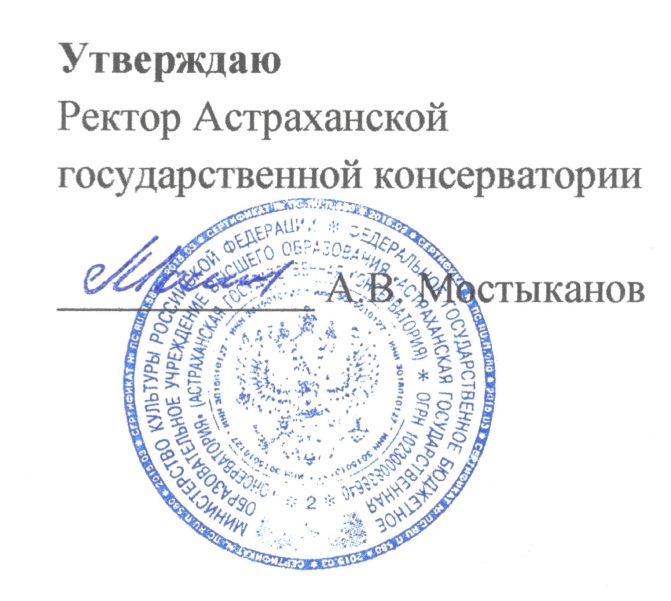 Наименование разделаНаименование раздела№ Стр.1.Пояснительная записка2.Цель и задачи государственной итоговой аттестации3.Требования к результатам освоения рабочей программы4.Объем учебной работы по подготовке к государственной итоговой аттестации5.Организация и содержание учебной работы по подготовке к государственной итоговой аттестации6.Учебно-методическое  и информационное обеспечение 7.Методические рекомендации преподавателю и методические указания по организации самостоятельной работы магистрантов8.Материально-техническое обеспечение Вид учебной работыЧасыЗачетные единицыФорма контроля(семестр)Форма контроля(семестр)зачетэкзаменБазовая часть Блока: Б3самостоятельная работа216Общая трудоемкость дисциплины2166Программный минимумОбъем в часахОбъем в часахОбъем в часахОбъем в часахПрограммный минимумИЗКонт.часыСРВсего4 семестр4 семестр4 семестр4 семестр4 семестрПодготовка к защите выпускной квалификационной работы36Подготовка к государственному экзамену180ИТОГО:216